MinutesBismarck Mandan Lacrosse Association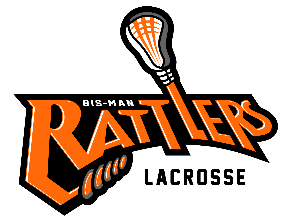 Board Meeting – August 5th 2021Attendance: Michael J.,  Ann J., Lorie G., Sheldon S., Alyssa B. & Shaun W., Kyle & Travis B.Call to Order – 6:04pmChanges to Agenda: noneApproval of Prior Minutes-  Approvedpost to website –http://www.bismanlacrosse.org/pages/boardofdirectors Reports:Treasurer:  In black $5600.00 CoachShaun will hold a debriefing meeting with coaches for potential policy creation.Equipment: BPR 50/50 grant gear purchased: BMLA’s cost ~ $960. Gear is in and in storage unit. Purchased items include: large - 7 - STX Stallion 200+ $60medium - 5 - STX Stallion 200+ $60small - 15 - STX Stallion 75 $40xsmall - 5 - STX Stallion 200+ $60Gear wish lists for next season include:Uniforms (Varsity/ JV for 2022 season)Canopies (4)Mesh bags color coded for size of grant gear.1st aide bags for coaches (5-7 bags)Sponsorship/FundraisingCalendar Raffle tickets were successful: profit of $3, 410.00. Will likely do calendar raffle again next season with a better documentation system. 50/50 raffle brought in $91.00, Concessions: broke even, T-shirt sales $378.08 (will order more large/X-large not as many youth smalls). Stickers $92, Donations: $663.00Lori will start working on fundraising for new uniformsOld BusinessBylaws Tabled- special meeting scheduled for September 1st @ 6pmHolly Hendrickson – jersey sponsorship – Michael will continue to pursue sponsorship funds.Player Handbook & Coach Handbook neededWebsite needs to make difference between travel & non-travel more clearNew BusinessPick-up & play Lacrosse grant available. Must be held 11/6 -7 &/or 11/13-14.  Michael will get application completed, Lori will contact dome for availability for try lax day. Would like to do a try lax table at ScheelsOfficials needed, Michael looking into getting Officials clinic hosted here in Bismarck. Summer Camps: would like to get more here in Bismarck, need more awareness of them. ARTIK Lacrosse tryout in Fargo 8/15 will get info out to membership. NPLL selects will also have a fall team, info needed to get out to membership. Comments & Announcements:  Next meeting September 1st 6pm (bylaws review) location TBDSeptember 8th 6pm, location TBDAdjournment – Meeting Adjourned at 7:43pm 